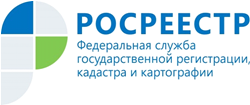 Управление Росреестра по Республике АдыгеяУПРАВЛЕНИЕ РОСРЕЕСТРА ПОПРОСИЛ ГРАЖДАН ПРОВЕРИТЬ СПИСКИ СВОЕЙ НЕДВИЖИМОСТИУправление Федеральной службы государственной регистрации, кадастра и картографии по Республике Адыгея (далее – Управление) обращается к собственникам домов, дач и квартир с необычной просьбой - проверять сведения в документах при постановке на кадастровый учет и регистрации прав на недвижимость.А если обнаружится ошибка, то не тянуть время, а оперативно сообщать об этом в Управление.Управление также уточняет - ошибки могут быть как техническими, так и реестровыми. И в зависимости от характера неточности ведомство в течение трех-пяти дней внесет исправление в Единый государственный реестр недвижимости и уведомит об этом человека.Технические ошибки - опечатки, грамматические или арифметические ошибкимогут допустить работники Росреестра, когда вносят запись в ЕГРН. ПрактикаУправления показала, что самыми распространенными техническими ошибками оказались - неправильные фамилии, имена и отчества правообладателей, адреса объектов недвижимости.Исправление технических ошибок предлагают по заявлению гражданина или порешению органа регистрации прав, если несоответствия в записях ЕГРН увидятсотрудники Росреестра. Важно понимать - такие исправления не должны повлечь прекращение, возникновение или переход прав.Заявление об исправлении технической ошибки в записях ЕГРН можно податьчерез МФЦ или электронный сервис на сайте Росреестра. Есть и другие способы - отправить по почте в Росреестр, закон предусматривает даже выездной (но платный) прием документов.Если недостоверные сведения содержались в документах, которые представлены на кадастровый учет, и были воспроизведены в ЕГРН, то это реестровая ошибка.Например, кадастровый инженер неправильно определил площадь дома, границы участка и в результате ваша земля "наехала" на соседскую. Для исправления реестровой ошибки потребуется внести изменения в документ, содержавший ошибку, а в характеристики объекта недвижимости. Пакет документов (исправленный межевой план, технический план, акт обследования, карта-план территории) и заявление подаются так, как и в предыдущем варианте.Документы о наличии реестровых ошибок и содержащие необходимые для ихисправления сведения могут поступить в Росреестр также в порядке межведомственного информационного взаимодействия без участия гражданина.Управление подчеркивает - если исправление технической или реестровой ошибки влечет за собой прекращение, возникновение или переход зарегистрированного права собственности, ситуация может быть разрешенатолько в судебном порядке.